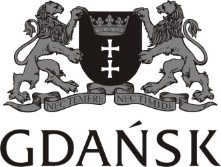 Lista wymaganych osiągnięć uzyskanych w olimpiadach i wojewódzkich konkursach przedmiotowych, uprawniających w projekcie Zdolni z Pomorza –Gdańsk  do: zwolnienia uczennicy/ucznia w rekrutacji standardowej: z udziału w teście uzdolnień kierunkowych (w obszarach matematyki, fizyki lub informatyki), z realizacji projektu kwalifikacyjnego (w obszarach biologii, chemii lub kompetencji społecznych) lubskorzystania przez uczennicę/ucznia z rekrutacji w trybie „otwartych drzwi” Laureaci i finaliści ogólnopolskich olimpiad przedmiotowych: w wypadku uczniów ubiegających się o wsparcie w zakresie matematyki, fizyki lub informatyki: Młodzieżowa Olimpiada Informatyczna, Olimpiada Fizyczna,Olimpiada Informatyczna Gimnazjalistów,Olimpiada Informatyczna,Olimpiada Matematyczna Gimnazjalistów,Olimpiada Matematyczna Juniorów, Olimpiada Matematyczna,w wypadku uczniów ubiegających się o wsparcie w zakresie biologii lub chemii: Olimpiada Biologiczna,Olimpiada Chemiczna,w wypadku uczniów ubiegających się o wsparcie w zakresie kompetencji społecznych: Ogólnopolska Olimpiada Historyczna, Olimpiada Artystyczna, Olimpiada Filozoficzna, Olimpiada Historyczna Gimnazjalistów, Olimpiada Literatury i Języka Polskiego. Olimpiada o Polsce i Świecie Współczesnym, Olimpiada Wiedzy o Polsce i Świecie Współczesnym, Laureaci konkursów przedmiotowych organizowanych przez kuratorów oświaty dla uczniów gimnazjów 
i oddziałów gimnazjalnych oraz laureaci konkursów przedmiotowych organizowanych przez kuratorów oświaty dla uczniów szkół podstawowych od klas IV z następujących przedmiotów: w wypadku uczniów ubiegających się o wsparcie w zakresie matematyki, fizyki lub informatyki: matematyka,fizyka,informatyka,w wypadku uczniów ubiegających się o wsparcie w zakresie biologii lub chemii: biologia,chemia,w wypadku uczniów ubiegających się o wsparcie w zakresie kompetencji społecznych: język polski,historia. 